муниципальное казенное дошкольное образовательное учреждениегорода Новосибирска«Детский сад № 432 комбинированного вида"Сценарий родительской конференцииТема «Дети и книги»Цель: понимание важности воспитания у детей интереса к чтению и любви к книгам.Задачи:- познакомить родителей воспитанников Заиграевского Центра развития ребенка – детского сада «Улыбка» с состоянием работы по разделу программы «Художественная литература» образовательной области «Художественно-эстетическое развитие»;- провести деловую игру с родителями «Сказки любят все»;- продемонстрировать творческие способности детей в театрализованной деятельности на основе литературных произведений;- наметить пути дальнейшей совместной деятельности по данному вопросу, поощряя проявление родительской инициативы к сотрудничеству.Оформление: плакаты с высказываниями выдающихся людей о пользе чтения, пословицы и поговорки о чтении и книгах, выставка детских работ по произведениям С. Я. Маршака, С. В. Михалкова и русским народным сказкам; папки-передвижки «Книжки в Вашем доме», «Как выбрать книгу для малыша?», «Роль книги в развитии ребенка», «Растим читателя».В конференции принимают участие дети детского сада, родители воспитанников и педагогический коллектив.Ход конференции.1. Приветственное слово заведующего ДОУ к собравшимся, оглашение повестки.2. Чтение стихотворения Ю. Энтина «Слово про слово» в исполнении воспитателя.«Давайте представим хотя бы на миг,Что вдруг мы лишились журналов и книг,Что люди не знают, что значит поэт,Что нет Чебурашки, Хоттабыча нет,Что будто никто, никогда в этом миреИ слыхать не слыхивал о Мойдодыре,Что нету Незнайки, вруна – непотепы,Что нет Айболита и нет дяди Степы.Наверно, нельзя и представить такого!Так здравствуй же, умное, доброе слово!Пусть книги друзьями заходят в дома!Читайте всю жизнь, набирайтесь ума!»Предлагается дискуссия «Зачем современным детям читать книги?» Родители высказывают свои мнения,пользуясь подсказками, которые получили,заходя в музыкальный зал:- рассказывает ли вам ребенок о прочитанных в детском саду книгах, что именно?;- что дает вашему ребенку чтение книг?;- есть ли у вашего ребенка любимые книги?;- как вы сами относитесь к чтению? Помогают ли книги в воспитании? Если помогают, то каким образом?- сколько времени посвящаете чтению книг детям?- читаете ли сами и что предпочитаете читать?;- как хранятся детские книги в вашей семье и т. д.По окончании дискуссии делаем вывод, что читать детям нужно обязательно!3. Заведующий ДОУ делает сообщение о состоянии работы по разделу «Художественная литература» образовательной программы учреждения; говорит о парциальных программах и технологиях, используемых в образовательном процессе; показывает видеопрезентацию книжных центров в группах ДОУ; отвечает на вопросы родителей (какие книги читают детям, как часто организуются занятия, как учат стихи и т. д).4. Старший воспитатель проводит с родителями деловую игру «Сказки любят все!»:- блиц – турнир (за правильный ответ вручается фишка –часть разрезной иллюстрации к сказкам).Вопросы:1. В каком фильме-сказке Иван – вдовий сын посадил Бабу-Ягу в печь на лопате? («Морозко»).2. В какой сказке и кто помог девочке прясть, пока Баба-Яга печь топила? (мышка, «Гуси-лебеди»).3. Кто написал сказку о Снежной Королеве и в какой стране она жила? (Г. Х. Андерсен, на Северном полюсе).4. Что за персонаж из русских сказок,о котором говорят: «На языке – медок, а в уме – ледок»? (лиса).5. В какой сказке топор лучше шубы греет? («Два Мороза»).6. Какую дверь можно открыть золотым ключиком? (Дверь в каморке папы Карло за нарисованным очагом).7. Назовите главных героев сказки «Золотой ключик или приключение Буратино» и ее автора (Буратино, Пьеро, Мальвина, лиса Алиса, кот Базилио, Карабас-Барабас, Черепаха Тортилла, Арлекин; А. Толстой)8. Что спрашивали звери в сказке «Теремок» прежде чем войти туда?9. К кому обратился царь Дадон за помощью и в какой сказке? (к петушку, сказка А. С. Пушкина «О золотом Петушке»).10. Какими словами помогал себе волк ловить рыбу на хвост?11. В кого превращался князь Гвидон, чтобы повидать отца, царя Салтана? (комара, муху. Шмеля).13. Какие слова произносил Емеля, чтобы все делалось само?14. Какие чудеса были на чудном острове у князя Гвидона? (белка-кудесница, 33 богатыря, Царевна- Лебедь).15. За какую плату согласился работать Балда у попа? (за 3 щелчка).(После блиц-турнира родители, у которых части иллюстраций, выходят и собирают из частей 3 полных картины к сказкам).-задание «Телеграмма». Представьте себе, что герои сказок прислали Вам телеграмму. .Нужно узнать, из какой сказки и кто из героев прислал телеграмму.1. Приеду с подарками, так как «на весь мир одна наткала я полотна». (вторая сестрица из сказки «О царе Салтане»).2. «Безобразие, кто-то съел мою кашу и сломал мой стул».(Медвежонок, из сказки «Три медведя»).3. «Не могу прибыть к Вам, так как «веревкой хочу море морщить, да проклятое племя корчить» (Балда, из «Сказки и попе и работнике его Балде»).4. «Все закончилось благополучно, только мой хвост остался в проруби». (Волк, сказка «Лиса и волк»).5. «Спасите, нас съел серый волк!».(Козлята из сказки «Волк и семеро козлят»).6. «Очень расстроена. Нечаянно разбила яичко». (Мышка, «Курочка Ряба»).7. «Приехать не могу. «Пуще прежнего старуха вздурилась».(Старик, «Сказка о рыбаке и рыбке»).8. «Дорогие бабушка и дедушка, не волнуйтесь, я придумала, как обмануть медведя». (Маша, сказка «Маша и медведь»).9. «Помогите, мой брат превратился в козленочка!».(Аленушка, сказка «Сестрица Аленушка и братец Иванушка»).10. «Ждите, ждите, очень спешим, «ветер весело шумит, судно весело бежит…» (корабельщики, «Сказка о царе Салтане»).11.»Папа, моя стрела в болоте. Женюсь на лягушке». (Иван-царевич, сказка «Царевна-лягушка»).В этом конкурсе победителям вручаются конверты с находящимися в них предметами из сказок. Они (победители) показывают предметы присутствующим, те называют,кому и в какой сказке принадлежит тот или иной предмет: зеркало, белый халат, перо, яблоко, стрела, башмачок, азбука, полено,цветок, красная шапочка, ключик.Разминка. Все выполняют под ритмичную мелодию и показ воспитателя по физкультуре разнообразные движения.-предлагается конкурс «Перевертыши». Нужно узнать пословицу по ее «перевертышу»,то есть в том варианте,когда каждое ее слово заменено на противоположное по значению:- под полицейским косынка тонет (на воре и шапка горит);- с зайцами умирать – не по-заячьи хихикать (с волками жить – по - волчьи выть);- с ленью утопишь мясо в реке (без труда не вытащишь и рыбку из пруда);- под луной холодно, от папы зло (при солнышке- тепло, при матушке – добро);- большая кошечка от молодости котенок (маленькая собачка до старости щенок);- зверь зверю враг и сестра (человек человеку друг и брат). «Перевертыши» для лучшего восприятия проецируются на экран.Ведущий конфереции благодарит за участие, предлагает родителямпосмотреть выступления детей :- инсценировки из сказок «Сказка о царе Салтане», «Сказка о рыбаке и рыбке» А. С. Пушкина;- театрализованная постановка сказки «Под грибом» В. Сутеева;- инсценировка русской народной сказки «Курочка Ряба»;- танец Золотой рыбки;- инсценировка стихотворения «Бездельник светофор» С. В. Михалкова;- стихотворение «Обращение к читателям» Г. М. Новицкой;- стихотворение «Послушайте,папы, послушайте, мамы» Рональда Даля;- стихотворение «Книжкины секреты» Л. Гусельниковой;- стихотворение «Я – это мир!» в переводе А. Матюхиной.После выступления детей подводятся итоги и предлагается проект решения конференции. Родители получают памятки по приобщению детей к чтению.Сценарий родительской конференции в старшей группе«Дети и книги»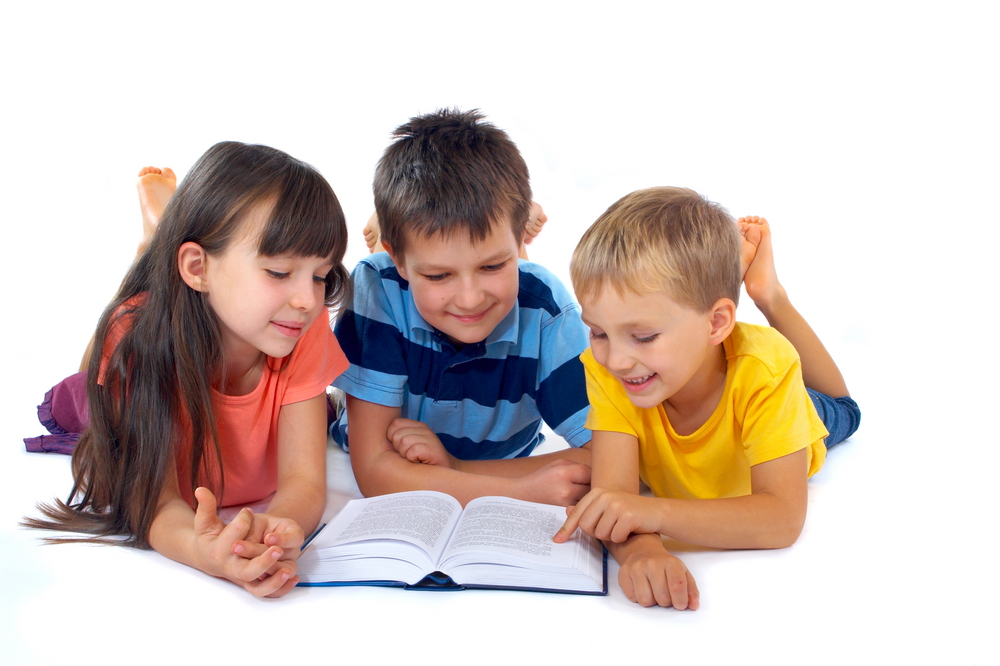        Воспитатель:         Старенькова Марина АнатольевнаНовосибирск 2019г.